ФЭМПЦель: Закрепление и расширение элементарных математических представлений у детей подготовительной группы.Помоги лягушке поймать комара(цифры от 1 до 11)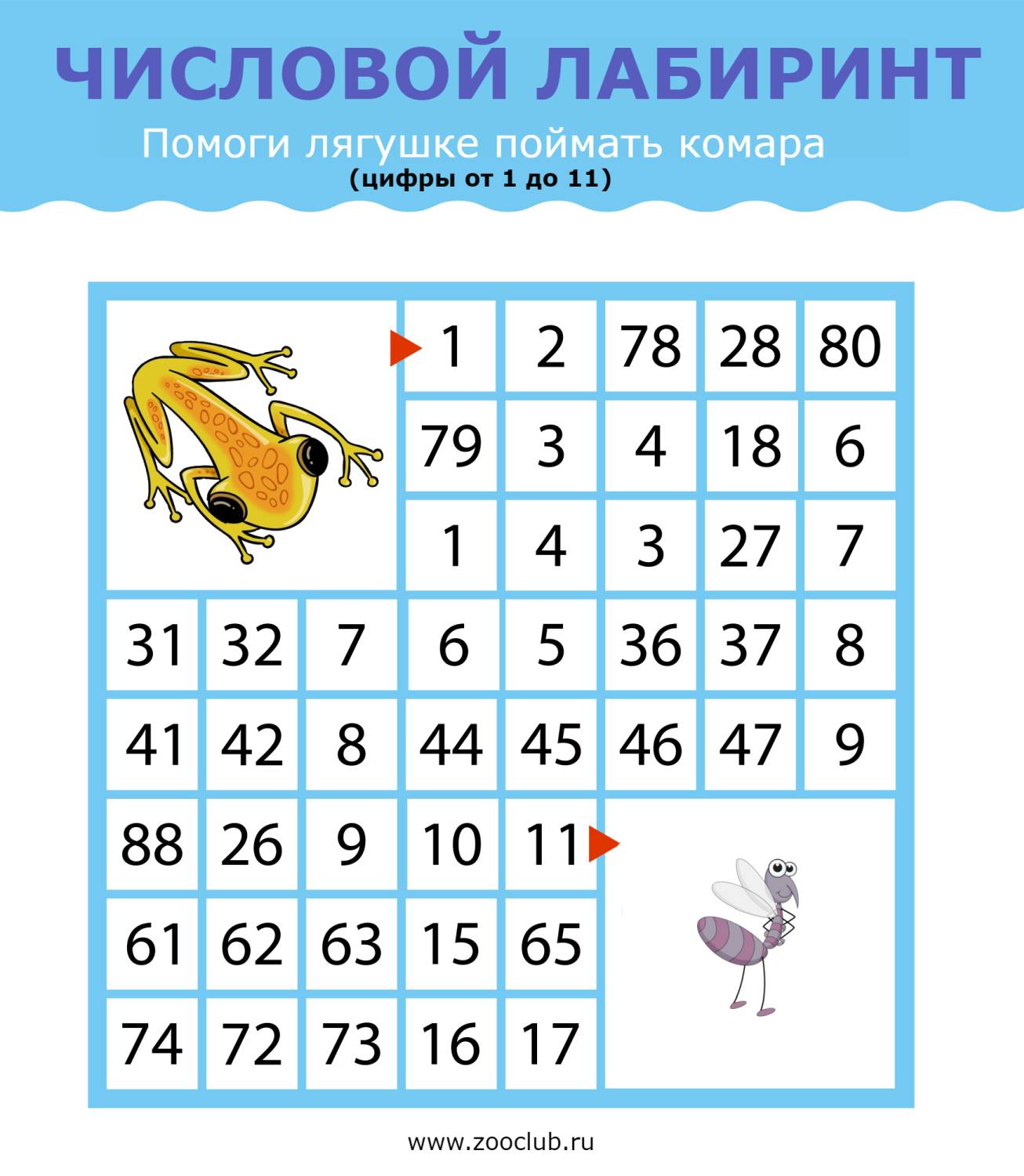 Помоги лягушке добраться до пруда(цифры от 1 до 20)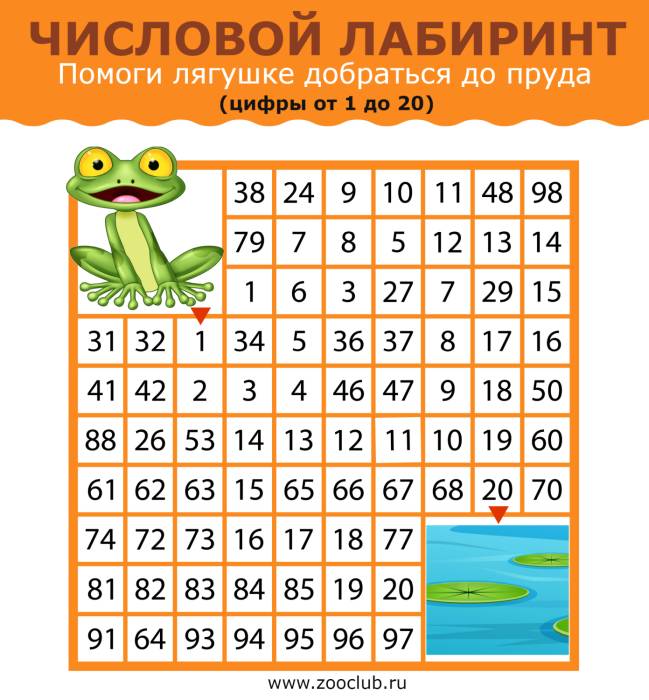 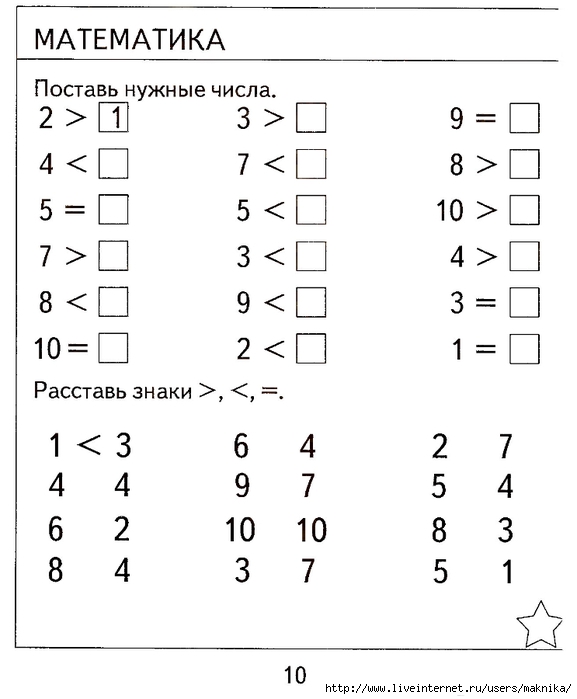 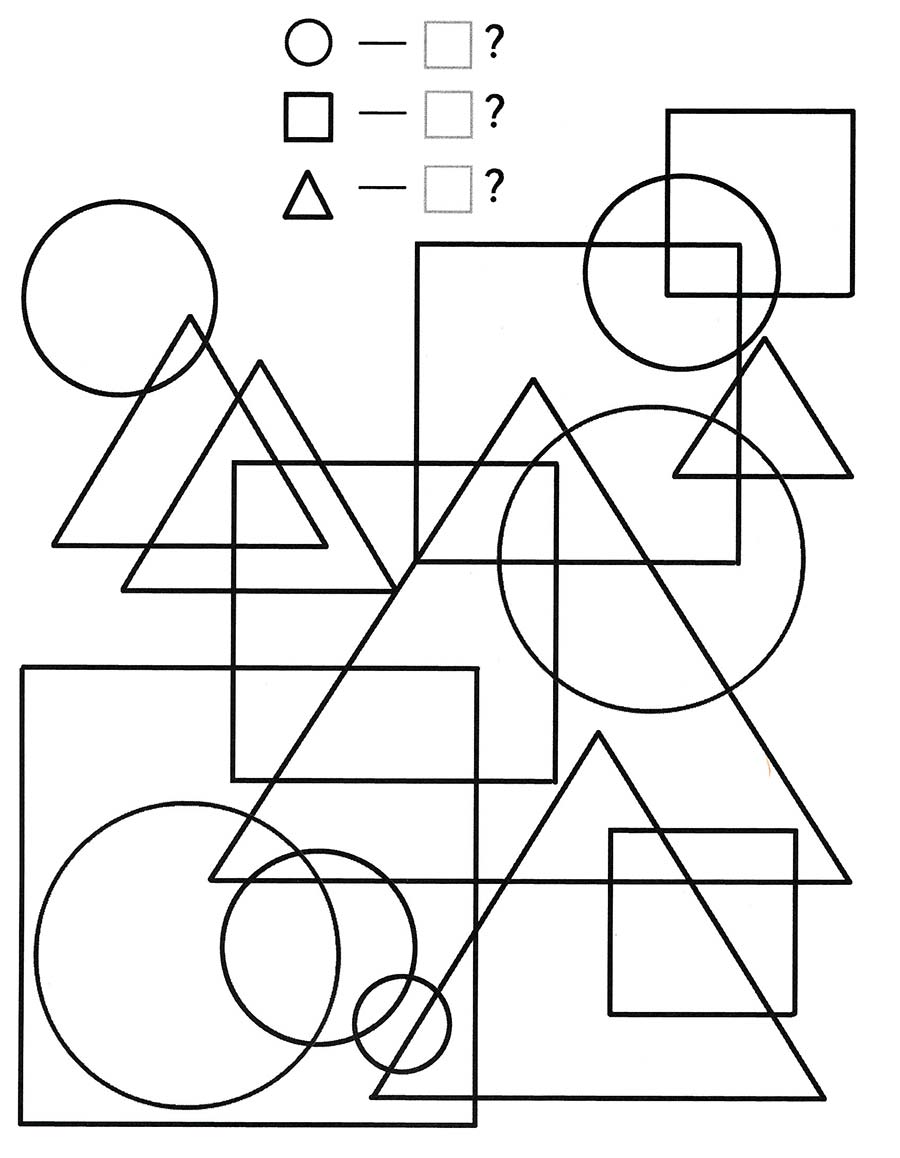 